Сумська міська радаVІІІ СКЛИКАННЯ VІІ СЕСІЯРІШЕННЯвід 26 травня 2021 року № 1175-МРм. СумиРозглянувши звернення громадянина, відповідно до статей 12, 35, 79-1, 118, 121, 122 Земельного кодексу України, статті 50 Закону України «Про землеустрій», частини третьої статті 15 Закону України «Про доступ до публічної інформації», рішення Сумської міської ради від 21.10.2020                      № 7586 – МР «Про включення територій територіальних громад (населених пунктів) до складу території Сумської міської територіальної громади», враховуючи рекомендації постійної комісії з питань архітектури, містобудування, регулювання земельних відносин, природокористування та екології Сумської міської ради (протокол від 06.04.2021 № 16), керуючись пунктом 34 частини першої статті 26 Закону України «Про місцеве самоврядування в Україні», Сумська міська рада ВИРІШИЛА:Відмовити Васильченку Олександру Валерійовичу (2785611319) в наданні дозволу на розроблення проекту землеустрою щодо відведення земельної ділянки у власність для індивідуального садівництва, розташованої за межами населених пунктів: с. Радьківка і с. Рибці Сумського району Сумської області, на території Сумської міської територіальної громади, орієнтовною площею 0,1200 га, у зв’язку з невідповідністю місця розташування об’єкта вимогам земельного законодавства та нормативно-правових актів: зазначена на графічному матеріалі, доданому до клопотання заявника, земельна               ділянка знаходиться поза межами м. Суми та приєднаних сіл, не відноситься  до земель  комунальної  власності  Сумської  міської  територіальної  громади, відповідно розпорядження нею не належить до повноважень Сумської міської ради.Сумський міський голова                                                        О.М. ЛисенкоВиконавець: Клименко Ю.М.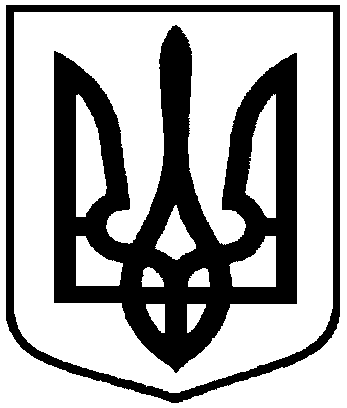 Про відмову Васильченку Олександру Валерійовичу в наданні дозволу на розроблення проекту землеустрою щодо відведення земельної ділянки у власність, розташованої за межами населених пунктів: с. Радьківка і                   с. Рибці Сумського району Сумської області, на території Сумської міської територіальної громади, орієнтовною площею 0,1200 га